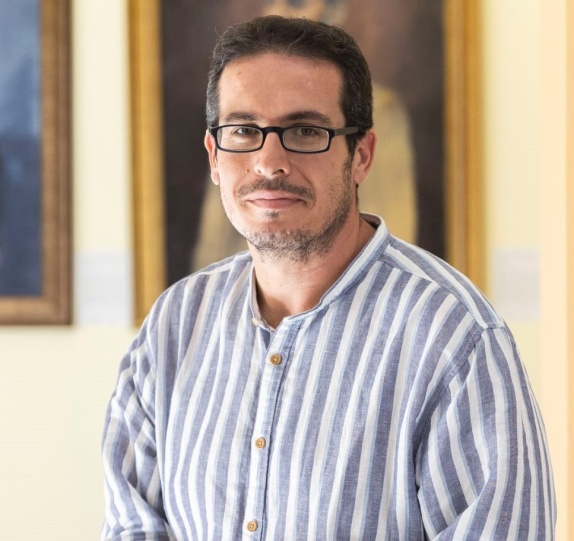 D. Cristóbal David de Vera Cabrera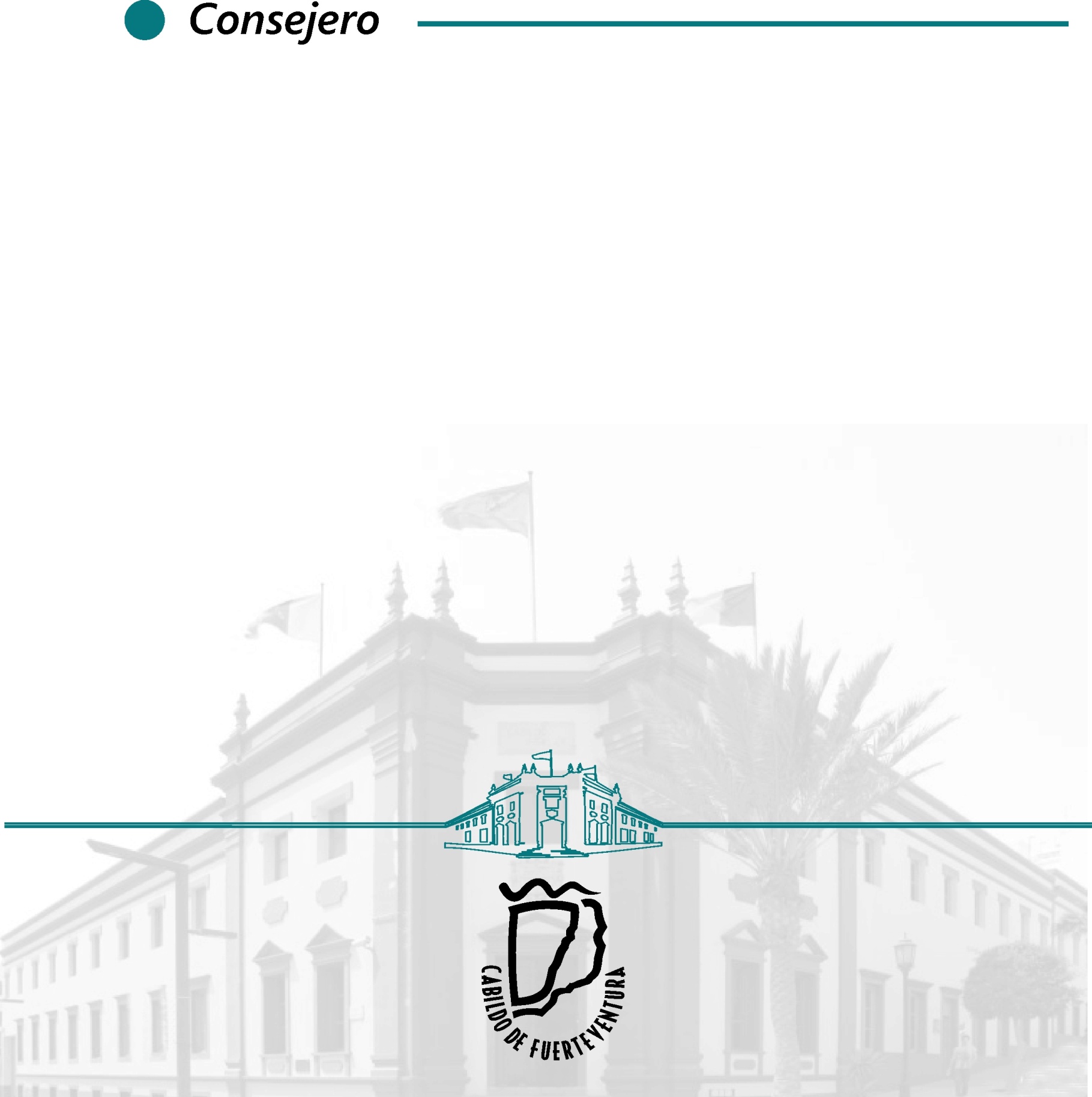 